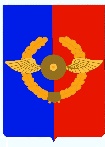   Российская ФедерацияИркутская областьУсольское районное муниципальное образованиеА Д М И Н И С Т Р А Ц И ЯГородского поселенияСреднинского муниципального образованияП О С Т А Н О В Л Е Н И Е От 29.06.2021г.                                  р.п. Средний                                  № 39О внесении изменений в Постановление от 12.01.2009г.  № 10 «Об утверждении Положения о Кадровом совете администрацииСреднинского муниципального образования»          В соответствии с 25-ФЗ от 2.03.2007г. «О муниципальной службе в Иркутской области», №88-оз от 15.10.2007г. «Об отдельных вопросах муниципальной службы в Иркутской области», руководствуясь  ст. 38, 52, 53  Устава городского поселения Среднинского муниципального образования, администрация городского поселения Среднинского муниципального образования        П О С Т А Н О В Л Я Е Т:1.  Утвердить персональный состав Кадрового совета администрации Среднинского муниципального образования (Прилагается).2.  Постановление главы от 14.01.2021г. № 2  «О  внесении  изменений  в  Постановление от  12.01.2009г.  №10  «Об утверждении Положения о  Кадровом совете администрации Среднинского муниципального образования»-  считать утратившим силу.3. Опубликовать настоящее постановление в газете «Информационный бюллетень Среднинского муниципального образования» и разместить в сетевом издании «Официальный сайт городского поселения Среднинского муниципального образования» в информационно-телекоммуникационной сети Интернет (http: srednyadm.ru).4. Постановление вступает в силу с момента его опубликования .               Глава городского поселенияСреднинского муниципального образования                       М.А.СемёноваИСПОЛНИТЕЛЬ:Главный специалистпо организационным вопросам и кадрам  _______   ______О.Ю. Кривошееват. 89025760245СОГЛАСОВАНО:Главный  специалист по юридическим вопросами нотариальным действиям                                                      Л.С. ЦубиковаРАССЫЛКА:1 экз. – дело;1 экз. – на сайт1 экз. – печать Электронная версия правового акта и приложения к нему соответствует бумажному носителю.ОЗНАКОМЛЕНЫ:______________________________________________ Мельникова М.М.______________________________________________ Евсеев Е. Ю.______________________________________________ Сулейманова И.А.______________________________________________ Щиров Д.С.______________________________________________ Цубикова Л.С.______________________________________________ Арабаджи Г.К.Приложение Утвержденопостановлением главы Среднинского                                    муниципального образования                         от 29.06. 2021г.   № 39СОСТАВКадрового совета администрацииСреднинского муниципального образования      Председатель –– Мельникова М.М. заместитель главы муниципального образования;     Заместитель председателя Кривошеева О.Ю., -главный специалист по   организационным вопросам и кадрам;     Секретарь – Сопленкова О.А., главный инспектор по делопроизводству, хранению и архивированию документов;   Члены кадрового совета:Евсеев Е.Ю., – председатель Думы городского поселения Среднинского муниципального образования;              2. Сулейманова И.А.– главный специалист по финансовой политике –              главный бухгалтер;                    3. Щиров Д.С., главный специалист по экономической политике – контрактный управляющий.              4. Цубикова Л.С., главный специалист по юридическим вопросам и            нотариальным действиям               5. Арабаджи Г.К., председатель Совета ветеранов, депутат Думы городского поселения Среднинского муниципального образования.В качестве приглашенных, в кадровый совет входит:Семёнова М.А., глава городского поселения Среднинского муниципального образования.